Comportements et stratégies : estimer à l’aide de repèresComportements et stratégies : estimer à l’aide de repèresComportements et stratégies : estimer à l’aide de repèresComportements et stratégies : estimer à l’aide de repèresL’élève devine au lieu de se servir du repère de 10 pour estimer.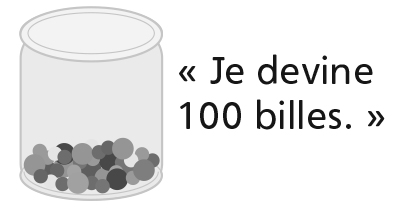 L’élève compte au lieu d’utiliser un repère de 10 pour estimer.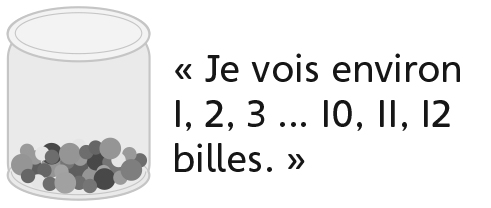 L’élève utilise un repère de 
10 pour estimer, mais a de la difficulté à visualiser des groupes de 10.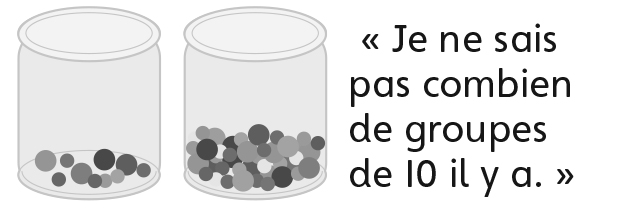 L’élève utilise un repère de 10 pour estimer, mais n’utilise pas ses estimations précédentes pour s’aider.Observations et documentationObservations et documentationObservations et documentationObservations et documentationL’élève utilise un repère de 
10 pour estimer des quantités d’objets d’une taille, mais a de la difficulté quand la taille change.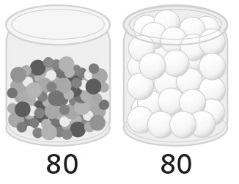 L’élève réussit à utiliser un repère de 10 pour estimer des quantités, mais a de la difficulté à expliquer ses stratégies.L’élève réussit à utiliser un repère de 10 pour estimer des quantités, mais ne peut pas expliquer comment ses estimations se comparent aux quantités réelles.L’élève réussit à utiliser un repère de 10 pour comparer et estimer des quantités, et à expliquer ses stratégies.Observations et documentationObservations et documentationObservations et documentationObservations et documentation